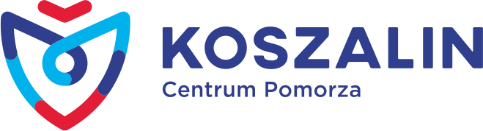     Rada Osiedla „Raduszka”Przewodniczący Rady Osiedla: Marek GutowskiSiedziba: ul. Połczyńska 71 A  ZS Nr 12, e-mail :  ro.raduszka@outlook.comWykaz członków Rady Osiedla :GUTOWSKI MAREK  		           Przewodniczący Rady i Zarządu OsiedlaGORGOL MAGDALENA		           Wiceprzewodnicząca Rady i Zarządu OsiedlaMAKAREWICZ-SALA JULITA	           Sekretarz Zarządu OsiedlaGIERSZEWSKA-ZIELEZIŃSKA SYLWIA Przewodnicząca Komisji RewizyjnejJEDNORALSKI PAWEŁ			CzłonekLATKOWSKA MONIKA			Członek LEŚNIEWSKA MAŁGORZATA	           CzłonekMOHR JĘDRZEJ                 		Członek OLESZCZUK WOJCIECH			Członek Komisji Rewizyjnej PILICHOWSKI DARIUSZ    		CzłonekSKORUPA MACIEJ   			CzłonekSOBIESZCZAŃSKI FABIAN	           CzłonekWEISSBERG PAWEŁ             		Członek Komisji RewizyjnejWOJEWÓDZKA KAMILA			Członek ZIELIŃSKI JAROSŁAW			Członek 